HSB BRF	             2024-XX-XX 
Ange förening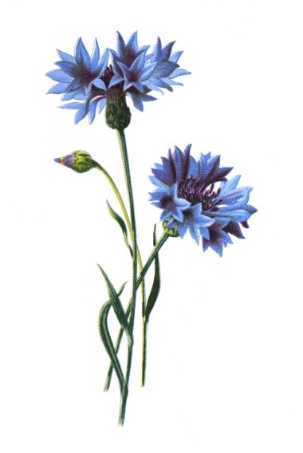 5 härliga tips i sommar! Vi i styrelsen vill tipsa dig som HSB-medlem om några populära medlemserbjudanden. Här är fem förslag som passar perfekt nu när värmen är här! 1. Funnys äventyr: 100 kr per biljettEtt kulturhus vid Mobilia i Malmö för stora och små barn, och en värld full av sagor.2. Skånes Djurpark: Rabatt vid kampanjerI parken väntar spännande upplevelser för små och stora, mitt i Skånes vackra natur. 3. Prova på NextoryNextory är en prenumerationstjänst med ljudböcker, e-böcker och digitala magasin. Testa gratis i 60 dagar.4. FC Rosengårds hemmamatcher: Gå 2 betala för 1 Köp en biljett till FC Rosengårds hemmamatcher via ticketmaster.se och visa upp biljetten på plats tillsammans med ditt HSB-medlemsbevis, så får du ta med en kompis gratis.5. Rabatt på hotellPassa på att upptäcka vårt avlånga land i sommar, eller varför inte ta en avstickare till något av våra vackra grannland? Få rabatt hos Strawberry, som tidigare hette Nordic Choice Hotels. Mitt HSB – allt om medlemskapet och boendet
Alla förmåner finns på Mitt HSB. Du har automatiskt ett användarkonto. Logga in på  hsb.se/malmo med BankID eller lösenord. Soliga hälsningar önskar,Styrelsen i samarbete med HSB Malmö
Ange bostadsrättsförening